Ut i det grønneTa turen til vakre Skolleborg gård og bli med på en helhetlig reise. Tenk at alt henger sammen kropp, sinn og sjel, og hva vi spiser – mat kan brukes som medisin.Kurs:   Stressmestring og pusteteknikker, yoga og avspenning.   Vi vandrer rundt i det grønne, kikker, lukter, smaker og     samler inn ville urter til dagens lunsj Her kreves ingen tidligere kunnskap og erfaringHa på deg klær etter været, gjerne litt løstsittende (vi håper å være ute i det grønne hele tiden)Sted: Skolleborg gård, Aremark. www.skolleborg.com Instruktør og foredragsholder: Hedda Kortnes                                                     Velg mellom:kurs 1: Lørdag 27. Juli 10.00-14.00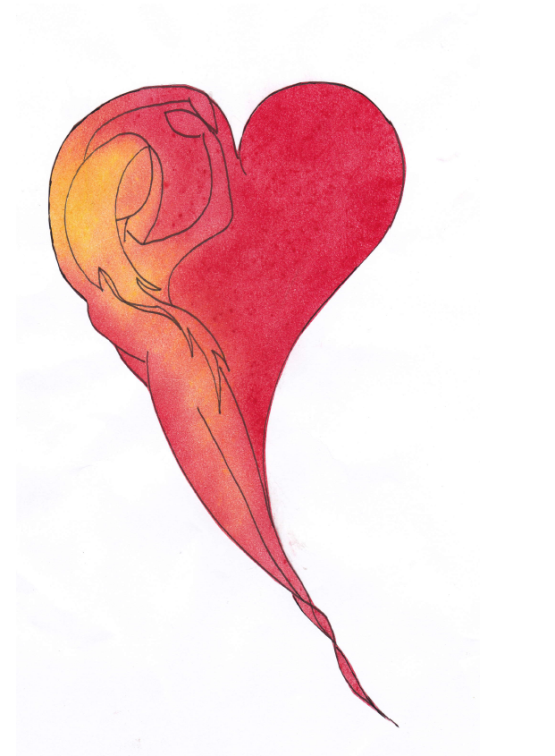 kurs 2: Søndag 28. Juli 10.00-14.00Pris: Kr 500,- pr kursPåmelding: tlf  41934060                       heddir@online.noArrangør: GOD HELHET AS